附件二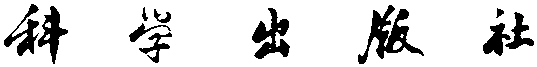 “十四五”普通高等教育本科规划教材申  请  书教材名称：    主编姓名：            工作单位：             申请日期：             科学出版社制2021年5月一、申报教材基本情况二、编写人员情况三、本教材详细情况四、工作安排及进度五、保证计划实施的主要条件填表说明：1、本表填写后直接打印，也可用钢笔填写，不能以剪贴代填。字迹要求清楚、工整。2、如表格篇幅不够，可另附纸。指南号教材名称新编 □    修订 □新编 □    修订 □新编 □    修订 □修订教材原教材出版时间印数印数修订教材原教材出版社修订教材修订内容及比例修订内容及比例修订内容及比例修订内容及比例修订内容及比例修订内容及比例修订内容及比例指 南 号指南内□指南内□指南内□非指南□申报理由（非指南）学校背景“双一流”建设高校□ 985□  211□ 省属重点□  其他      “双一流”建设高校□ 985□  211□ 省属重点□  其他      “双一流”建设高校□ 985□  211□ 省属重点□  其他      “双一流”建设高校□ 985□  211□ 省属重点□  其他      “双一流”建设高校□ 985□  211□ 省属重点□  其他      “双一流”建设高校□ 985□  211□ 省属重点□  其他      “双一流”建设高校□ 985□  211□ 省属重点□  其他      学科背景“双一流”建设学科□ 国家重点学科□ 省重点学科□  其他        “双一流”建设学科□ 国家重点学科□ 省重点学科□  其他        “双一流”建设学科□ 国家重点学科□ 省重点学科□  其他        “双一流”建设学科□ 国家重点学科□ 省重点学科□  其他        “双一流”建设学科□ 国家重点学科□ 省重点学科□  其他        “双一流”建设学科□ 国家重点学科□ 省重点学科□  其他        “双一流”建设学科□ 国家重点学科□ 省重点学科□  其他        专业背景一流本科专业：国家级□  省级□ 特色专业：国家级  省级□    一流本科专业：国家级□  省级□ 特色专业：国家级  省级□    一流本科专业：国家级□  省级□ 特色专业：国家级  省级□    一流本科专业：国家级□  省级□ 特色专业：国家级  省级□    一流本科专业：国家级□  省级□ 特色专业：国家级  省级□    一流本科专业：国家级□  省级□ 特色专业：国家级  省级□    一流本科专业：国家级□  省级□ 特色专业：国家级  省级□    课程背景精品课程：国家级□  省级□ 校级□精品资源共享课：国家级□  省级□  校级□精品视频公开课：国家级□  省级□  校级□精品在线开放课程：国家级□  省级□  校级□一流课程：国家级□  省级□ 校级□线上□  线下□  线上线下混合□  虚拟仿真实验□  社会实践类□ 精品课程：国家级□  省级□ 校级□精品资源共享课：国家级□  省级□  校级□精品视频公开课：国家级□  省级□  校级□精品在线开放课程：国家级□  省级□  校级□一流课程：国家级□  省级□ 校级□线上□  线下□  线上线下混合□  虚拟仿真实验□  社会实践类□ 精品课程：国家级□  省级□ 校级□精品资源共享课：国家级□  省级□  校级□精品视频公开课：国家级□  省级□  校级□精品在线开放课程：国家级□  省级□  校级□一流课程：国家级□  省级□ 校级□线上□  线下□  线上线下混合□  虚拟仿真实验□  社会实践类□ 精品课程：国家级□  省级□ 校级□精品资源共享课：国家级□  省级□  校级□精品视频公开课：国家级□  省级□  校级□精品在线开放课程：国家级□  省级□  校级□一流课程：国家级□  省级□ 校级□线上□  线下□  线上线下混合□  虚拟仿真实验□  社会实践类□ 精品课程：国家级□  省级□ 校级□精品资源共享课：国家级□  省级□  校级□精品视频公开课：国家级□  省级□  校级□精品在线开放课程：国家级□  省级□  校级□一流课程：国家级□  省级□ 校级□线上□  线下□  线上线下混合□  虚拟仿真实验□  社会实践类□ 精品课程：国家级□  省级□ 校级□精品资源共享课：国家级□  省级□  校级□精品视频公开课：国家级□  省级□  校级□精品在线开放课程：国家级□  省级□  校级□一流课程：国家级□  省级□ 校级□线上□  线下□  线上线下混合□  虚拟仿真实验□  社会实践类□ 精品课程：国家级□  省级□ 校级□精品资源共享课：国家级□  省级□  校级□精品视频公开课：国家级□  省级□  校级□精品在线开放课程：国家级□  省级□  校级□一流课程：国家级□  省级□ 校级□线上□  线下□  线上线下混合□  虚拟仿真实验□  社会实践类□ 实验示范中心国家级□  省级□ 校级□ 国家级□  省级□ 校级□ 国家级□  省级□ 校级□ 国家级□  省级□ 校级□ 国家级□  省级□ 校级□ 国家级□  省级□ 校级□ 国家级□  省级□ 校级□ 教学团队国家级□  省级□ 校级□国家级□  省级□ 校级□国家级□  省级□ 校级□国家级□  省级□ 校级□国家级□  省级□ 校级□国家级□  省级□ 校级□国家级□  省级□ 校级□教学成果奖国家级□  省级□ 校级□国家级□  省级□ 校级□国家级□  省级□ 校级□国家级□  省级□ 校级□国家级□  省级□ 校级□国家级□  省级□ 校级□国家级□  省级□ 校级□课程类型公共平台课□   素质教育课□  专业基础课□专业必修课□   专业选修课□  其他          公共平台课□   素质教育课□  专业基础课□专业必修课□   专业选修课□  其他          公共平台课□   素质教育课□  专业基础课□专业必修课□   专业选修课□  其他          公共平台课□   素质教育课□  专业基础课□专业必修课□   专业选修课□  其他          公共平台课□   素质教育课□  专业基础课□专业必修课□   专业选修课□  其他          公共平台课□   素质教育课□  专业基础课□专业必修课□   专业选修课□  其他          公共平台课□   素质教育课□  专业基础课□专业必修课□   专业选修课□  其他          适用层次全国重点□  省重点□  一般院校□  其他          全国重点□  省重点□  一般院校□  其他          全国重点□  省重点□  一般院校□  其他          全国重点□  省重点□  一般院校□  其他          全国重点□  省重点□  一般院校□  其他          全国重点□  省重点□  一般院校□  其他          全国重点□  省重点□  一般院校□  其他          适用专业配套资源PPT □ 视频□ 音频□ 动画□ 试题库□ 案例库□ 其他教学资源□                     PPT □ 视频□ 音频□ 动画□ 试题库□ 案例库□ 其他教学资源□                     PPT □ 视频□ 音频□ 动画□ 试题库□ 案例库□ 其他教学资源□                     PPT □ 视频□ 音频□ 动画□ 试题库□ 案例库□ 其他教学资源□                     PPT □ 视频□ 音频□ 动画□ 试题库□ 案例库□ 其他教学资源□                     PPT □ 视频□ 音频□ 动画□ 试题库□ 案例库□ 其他教学资源□                     PPT □ 视频□ 音频□ 动画□ 试题库□ 案例库□ 其他教学资源□                     语    种汉语□   英语□   双语□汉语□   英语□   双语□汉语□   英语□   双语□汉语□   英语□   双语□汉语□   英语□   双语□汉语□   英语□   双语□汉语□   英语□   双语□教材编写进度新编：有三级大纲□  有完整讲义□  正在编写□  初稿已完成□修订：有上版教材□  完成修订工作□新编：有三级大纲□  有完整讲义□  正在编写□  初稿已完成□修订：有上版教材□  完成修订工作□新编：有三级大纲□  有完整讲义□  正在编写□  初稿已完成□修订：有上版教材□  完成修订工作□新编：有三级大纲□  有完整讲义□  正在编写□  初稿已完成□修订：有上版教材□  完成修订工作□新编：有三级大纲□  有完整讲义□  正在编写□  初稿已完成□修订：有上版教材□  完成修订工作□新编：有三级大纲□  有完整讲义□  正在编写□  初稿已完成□修订：有上版教材□  完成修订工作□新编：有三级大纲□  有完整讲义□  正在编写□  初稿已完成□修订：有上版教材□  完成修订工作□参考学时估计字数/万估计字数/万估计字数/万本校年用量预计年发行量预计年发行量预计年发行量主编情况姓名姓名性别出生年月主编情况职称职称职务学  历主编情况学术荣誉学术荣誉院士□ 国家万人计划□ 长江学者□  杰青□ 中科院百人计划□ 其他                   院士□ 国家万人计划□ 长江学者□  杰青□ 中科院百人计划□ 其他                   院士□ 国家万人计划□ 长江学者□  杰青□ 中科院百人计划□ 其他                   院士□ 国家万人计划□ 长江学者□  杰青□ 中科院百人计划□ 其他                   院士□ 国家万人计划□ 长江学者□  杰青□ 中科院百人计划□ 其他                   院士□ 国家万人计划□ 长江学者□  杰青□ 中科院百人计划□ 其他                   院士□ 国家万人计划□ 长江学者□  杰青□ 中科院百人计划□ 其他                   院士□ 国家万人计划□ 长江学者□  杰青□ 中科院百人计划□ 其他                   院士□ 国家万人计划□ 长江学者□  杰青□ 中科院百人计划□ 其他                   主编情况教学名师教学名师国家级 □  省级□  校级□ 其他                  国家级 □  省级□  校级□ 其他                  国家级 □  省级□  校级□ 其他                  国家级 □  省级□  校级□ 其他                  国家级 □  省级□  校级□ 其他                  国家级 □  省级□  校级□ 其他                  国家级 □  省级□  校级□ 其他                  国家级 □  省级□  校级□ 其他                  国家级 □  省级□  校级□ 其他                  主编情况地址地址邮政编码主编情况电子邮箱电子邮箱电   话主编情况个人教育背景、工作简历及社会兼职情况个人教育背景、工作简历及社会兼职情况个人教育背景、工作简历及社会兼职情况个人教育背景、工作简历及社会兼职情况个人教育背景、工作简历及社会兼职情况个人教育背景、工作简历及社会兼职情况个人教育背景、工作简历及社会兼职情况个人教育背景、工作简历及社会兼职情况个人教育背景、工作简历及社会兼职情况个人教育背景、工作简历及社会兼职情况个人教育背景、工作简历及社会兼职情况主编情况主要教学经历（授课名称、起止时间、授课对象、授课学时、教学及课程建设获奖情况等）主要教学经历（授课名称、起止时间、授课对象、授课学时、教学及课程建设获奖情况等）主要教学经历（授课名称、起止时间、授课对象、授课学时、教学及课程建设获奖情况等）主要教学经历（授课名称、起止时间、授课对象、授课学时、教学及课程建设获奖情况等）主要教学经历（授课名称、起止时间、授课对象、授课学时、教学及课程建设获奖情况等）主要教学经历（授课名称、起止时间、授课对象、授课学时、教学及课程建设获奖情况等）主要教学经历（授课名称、起止时间、授课对象、授课学时、教学及课程建设获奖情况等）主要教学经历（授课名称、起止时间、授课对象、授课学时、教学及课程建设获奖情况等）主要教学经历（授课名称、起止时间、授课对象、授课学时、教学及课程建设获奖情况等）主要教学经历（授课名称、起止时间、授课对象、授课学时、教学及课程建设获奖情况等）主要教学经历（授课名称、起止时间、授课对象、授课学时、教学及课程建设获奖情况等）主编情况主要教学、科研项目及获奖情况等（只列省部级以上情况）主要教学、科研项目及获奖情况等（只列省部级以上情况）主要教学、科研项目及获奖情况等（只列省部级以上情况）主要教学、科研项目及获奖情况等（只列省部级以上情况）主要教学、科研项目及获奖情况等（只列省部级以上情况）主要教学、科研项目及获奖情况等（只列省部级以上情况）主要教学、科研项目及获奖情况等（只列省部级以上情况）主要教学、科研项目及获奖情况等（只列省部级以上情况）主要教学、科研项目及获奖情况等（只列省部级以上情况）主要教学、科研项目及获奖情况等（只列省部级以上情况）主要教学、科研项目及获奖情况等（只列省部级以上情况）主编情况曾经编写的教材（教材名称、第几作者、出版时间、出版社、获奖情况等）曾经编写的教材（教材名称、第几作者、出版时间、出版社、获奖情况等）曾经编写的教材（教材名称、第几作者、出版时间、出版社、获奖情况等）曾经编写的教材（教材名称、第几作者、出版时间、出版社、获奖情况等）曾经编写的教材（教材名称、第几作者、出版时间、出版社、获奖情况等）曾经编写的教材（教材名称、第几作者、出版时间、出版社、获奖情况等）曾经编写的教材（教材名称、第几作者、出版时间、出版社、获奖情况等）曾经编写的教材（教材名称、第几作者、出版时间、出版社、获奖情况等）曾经编写的教材（教材名称、第几作者、出版时间、出版社、获奖情况等）曾经编写的教材（教材名称、第几作者、出版时间、出版社、获奖情况等）曾经编写的教材（教材名称、第几作者、出版时间、出版社、获奖情况等）参编人员信息姓 名年龄年龄职称/职务工 作 单 位工 作 单 位工 作 单 位承担编写的任务承担编写的任务承担编写的任务联系电话参编人员信息参编人员信息参编人员信息参编人员信息申报基础（教学改革实践，课程改革基础，教材或讲义试用时间及效果及以上工作社会影响等）教材研究（列举国内外的同类教材，并分析其优缺点，若无同类教材请注明）本教材特色及创新点内容提要读者对象本教材目录（列至三级标题，可另附页）完成编写大纲时间完成教材编写时间审定时间书稿拟交出版社的时间希望出版时间六、推荐及评审意见院/系意见：                                                      院/系负责人：             （签字）                          （章）    年    月    日学校意见：教务处负责人：             （签字）                                                                （章）    年    月    日评审专家组意见：专家组负责人：             （签字）                           （章）    年    月    日 科学出版社意见：                                          （章）    年    月    日